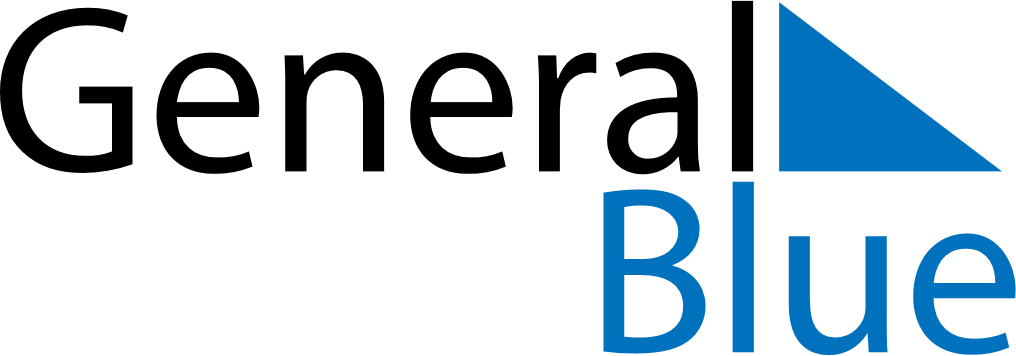 April 2023April 2023April 2023April 2023April 2023April 2023SingaporeSingaporeSingaporeSingaporeSingaporeSingaporeSundayMondayTuesdayWednesdayThursdayFridaySaturday12345678Good Friday910111213141516171819202122Hari Raya Puasa2324252627282930NOTES